Земское собрание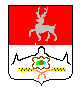 Большемурашкинского района Нижегородской области Р Е Ш Е Н И Е                 13.11.2007  г.                                                                               № 102О едином налоге на вмененый доходВ соответствии с Федеральным законом от 17.05.2007г. № 85-ФЗ «О внесении изменений в главы 21,26.1,26.2и 26.3 части второй Налогового Кодекса Российской Федерации», Земское собрание р е ш и л о:1.Утвердить Перечень видов деятельности, в отношении которых применяется единый налог на вмененный доход, и значения корректирующего коэффициента базовой доходности К2 в зависимости от видов предпринимательской деятельности на территории Большемурашкинского района (Приложение №1 и №2).         2.Настоящее решение вступает в силу с 1 января 2008 года, но не ранее чем по истечении одного месяца со дня официального опубликования настоящего решения.         3.Постановление Земского собрания № 54 от 22.09.2005 г. «О едином налоге на вмененный доход для отдельных видов деятельности» считать утратившим силуюГлава местного самоуправления,председатель Земского собрания                                                        Е.Ю. Кныш                                Приложение №1к решению Земского собранияот 13.11.2007г. № 102( С изменениями от 31.08.2017г №49)Перечень видов деятельности, в отношении которых применяется единый налог на вмененный доход, и значения корректирующего коэффициента базовой доходности К2 в зависимости от видов предпринимательской деятельности на территории Большемурашкинского районаПриложение № 2 к решению Земского собранияот 13.11.2007г. № 102Перечень видов деятельности, в отношении которых применяется единый налог на вмененный доход, и значения корректирующего коэффициента базовой доходности К2 в зависимости от видов предпринимательской деятельности на территории Большемурашкинского районаПРИМЕЧАНИЕ: F1- торговые точки, расположенные в границах муниципального образования р.п.Большое Мурашкино; F2- торговые точки, расположенные в границах административных центров сельсоветов, а также в с.Шахманово,с.Карабатово (не применяется  по реш.ЗС от 31.08.2017г №49); F3 - торговые точки, расположенные в прочих населенных пунктах.Значение корректирующего коэффициента К2, учитывающего влияние указанных факторов на результаты предпринимательской деятельности, определяется как произведение значений, учитающих совокупность особенностей ведения предпринимательской деятельности.№№п.пВиды деятельностиНаселенный пунктЗначение коэффи-циента К21Оказание бытовых услугБольшемурашкинскийрайон1.1Ремонт обуви0,11.2Ремонт швейных,меховых и кожаных изделий, головных уборов и изделий текстильной галантереи0,51.3Пошив швейных,меховых и кожаных изделий, головных уборов и изделий текстильной галантереи0,61.4Ремонт и техническое обслуживание бытовой радиоэлектронной аппаратуры0,3851.5Ремонт бытовых изделий0,41.6Ремонт бытовых приборов (часов)0,011.7Ремонт и изготовление металлоизделий0,61.8Изготовление и ремонт мебели0,551.9Ремонт жилья и других построек0,51.10Услуги фотоателье, фото и кинолабораторий0,11.11Услуги парикмахерских0,551.12Ритуальные услуги0,12Оказание ветиринарных услугБольшемурашкинскийрайон0,33Оказание услуг по ремонту, техническому обслуживанию и мойке автотранспортных средствБольшемурашкинскийрайон1,04Оказание услуг по хранению автотранспортных средств на платных стоянкахБольшемурашкинскийрайон0,35Оказание автотранспортных услуг по перевозке грузовБольшемурашкинскийрайон1,06Оказание автотранспортных услуг по перевозке пассажировБольшемурашкинскийрайон0,157Розничная торговля, осуществляемая в объектах стационарной торговой сети, а также в объектах нестационарной торговой сети, площадь торгового места в которых не превышает 5 квадратных метровБольшемурашкинскийрайон0,68Розничная торговля, осуществляемая в объектах стационарной торговой сети, а также в объектах нестационарной торговой сети, площадь торгового места в которых  превышает 5 квадратных метровБольшемурашкинскийрайон0,459Разносная (развозная)  торговля( за исключением торговли подакцизными товарами, лекарственными препаратами, изделиями из драгоценных камней, оружием и патронами к нему, меховыми изделиями и технически сложными товарами бытового назначения)Большемурашкинскийрайон0,810Оказание услуг общественного питания через объекты организации общественного питания, не имеющих залов обслуживания посетителейБольшемурашкинскийрайон0,611Распространение и (или) размещение наружной рекламы с любым способом нанесения изображения, за исключением наружной рекламы с автоматической сменой изображенияБольшемурашкинскийрайон0,112Распространение и (или) размещение наружной рекламы с автоматической сменой изображенияБольшемурашкинскийрайон0,1113Распространение и (или) размещение наружной рекламы посредством электронных таблоБольшемурашкинскийрайон0,1214Распространение и (или) размещение  рекламы на автобусах любых типов, трамваях,тролейбусах, легковых и грузовых автомобилях, прицепах и полуприцепах и прицепах-роспусках, речных судахБольшемурашкинскийрайон0,1515Оказание услуг по временному размещению и проживаниюБольшемурашкинскийрайон0,116Оказание услуг по передаче во временное владение и (или) пользование торговых мест, расположенных в объектах стационарной торговой сети, не имеющих торговых залов, объектов нестационарной торговой сети ( прилавков, палаток,ларьков, контейнеров, боксов и других объектов) а также объектов организации общественного питания, не имеющих залов обслуживания посетителей, в которых площадь одного торгового места, объекта нестационарной торговой сети или объекта организации общественного питания не превышает 5 квадратных метровБольшемурашкинскийрайон0,0517Оказание услуг по передаче во временное владение и (или) пользование торговых мест, расположенных в объектах стационарной торговой сети, не имеющих торговых залов, объектов нестационарной торговой сети ( прилавков, палаток,ларьков, контейнеров, боксов и других объектов) а также объектов организации общественного питания, не имеющих залов обслуживания посетителей, в которых площадь одного торгового места, объекта нестационарной торговой сети или объекта организации общественного питания  превышает 5 квадратных метровБольшемурашкинскийрайон0,0518Оказание услуг по передаче во временное владение и (или) в пользование земельных участкрв площадью, не превышающих 10 квадратных метров, для организации торговых мест в стационарной торговой сети, а также для размещения объектов нестационарной торговой сети( прилавков, палаток, ларьков,контейнеров, боксов и других объектов) и объектов организации общественного питания, не имеющих залов обслуживания посетителейБольшемурашкинскийрайон0,0519Оказание услуг по передаче во временное владение и (или) в пользование земельных участкрв площадью,  превышающих 10 квадратных метров, для организации торговых мест в стационарной торговой сети, а также для размещения объектов нестационарной торговой сети( прилавков, палаток, ларьков,контейнеров, боксов и других объектов) и объектов организации общественного питания, не имеющих залов обслуживания посетителейБольшемурашкинскийрайон0,05№п.пВиддеятель-ностиФакторы, учитывающие совокупность особеностей ведения Препринимательской деятельностиФакторы, учитывающие совокупность особеностей ведения Препринимательской деятельностиФакторы, учитывающие совокупность особеностей ведения Препринимательской деятельностиФакторы, учитывающие совокупность особеностей ведения Препринимательской деятельностиФакторы, учитывающие совокупность особеностей ведения Препринимательской деятельностиФакторы, учитывающие совокупность особеностей ведения Препринимательской деятельностиФакторы, учитывающие совокупность особеностей ведения Препринимательской деятельностиФакторы, учитывающие совокупность особеностей ведения Препринимательской деятельностиФакторы, учитывающие совокупность особеностей ведения Препринимательской деятельностиФакторы, учитывающие совокупность особеностей ведения Препринимательской деятельностиФакторы, учитывающие совокупность особеностей ведения Препринимательской деятельности№п.пВиддеятель-ностисезонностьсезонностьТорговаяплощадь(площадьзалаобслуживанияпосетителей)Торговаяплощадь(площадьзалаобслуживанияпосетителей)Торговаяплощадь(площадьзалаобслуживанияпосетителей)МестположениеторговойточкиМестположениеторговойточкиМестположениеторговойточкиАссортиментСрокдейтвияторговойточкиСрокдейтвияторговойточки№п.пВиддеятель-ностис 01.05по01.10с01.10по01.05До20м2От20до40м2От40м2иболееF1F2F3До2-хлетОт 2-хлетиболее1Розничнаяторговля,осуществляемаячерез объектыстационарнойторговой сети,имеющиеторговые залы:1.1Торговые точки. реализующие продовольствен-ные товары безвино-водочнойпродукции1,01,01,00,90,81,00,450,10,40,71,01.2Торговые точки. реализующие продовольствен-ные товары свино-водочнойпродукцией, а также смешенного типа1,01,01,00,90,81,00,450,10,50,71,01.3Торговые точки. реализующие автозапчасти1,00,71,00,90,81,00,450,10,420,71,01.4Торговые точки. реализующие медикаменты (аптеки)1,01,01,00,90,81,00,450,10,350,71,01.5Торговые точки. реализующие комиссионные товары1,01,01,00,90,81,00,450,10,20,71,01.6Специлизированные торговые точки. реализующие строительные материалы1,00,71,00,90,81,00,450,10,380,71,01.7Торговые точки. реализующие прочие непродовольственные товары1,01,01,00,90,81,00,450,10,380,71,01.8Оказание услуг общественного питания через объекты организации общественного питания.имеющие залы обслуживания посетителей1,01,01,00,90,81,00,450,10,50,71,0